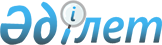 Ұлытау ауданының 2021-2023 жылдарға арналған бюджеті туралыҚарағанды облысы Ұлытау аудандық мәслихатының 2020 жылғы 30 желтоқсандағы № 414 шешімі. Қарағанды облысының Әділет департаментінде 2021 жылғы 11 қаңтарда № 6150 болып тіркелді.
      Қазақстан Республикасының 2008 жылғы 4 желтоқсандағы Бюджет Кодексіне, Қазақстан Республикасының 2001 жылғы 23 қаңтардағы "Қазақстан Республикасындағы жергілікті мемлекеттік басқару және өзін-өзі басқару туралы" Заңына сәйкес, аудандық мәслихат ШЕШІМ ЕТТІ:
      1. 2021-2023 жылдарға арналған аудандық бюджет тиісінше 1, 2 және 3–қосымшаларға сәйкес, оның ішінде 2021 жылға келесі көлемдерде бекітілсін:
      1) кірістер – 8 053 905 мың теңге, оның ішінде:
      салықтық түсімдер – 6 530 217 мың теңге;
      салықтық емес түсімдер – 31 995 мың теңге;
      негізгі капиталды сатудан түсетін түсімдер – 19 745 мың теңге;
      трансферттердің түсімдері – 1 471 948 мың теңге;
      2) шығындар – 8 606 801 мың теңге;
      3) таза бюджеттік кредиттеу – 56 124 мың теңге:
      бюджеттік кредиттер – 91 885 мың теңге;
      бюджеттік кредиттерді өтеу – 35 761 мың теңге;
      4) қаржы активтерімен операциялар бойынша сальдо – 0 мың теңге:
      қаржы активтерін сатып алу – 0 мың теңге;
      мемлекеттің қаржы активтерін сатудан түсетін түсімдер – 0 мың теңге;
      5) бюджет тапшылығы (профициті) – - 609 020 мың теңге;
      6) бюджет тапшылығын қаржыландыру (профицитін пайдалану) – 609 020 мың теңге: 
      қарыздар түсімі – 91 885 мың теңге;
      қарыздарды өтеу – 35 761 мың теңге;
      бюджет қаражатының пайдаланылатын қалдықтары – 552 896 мың теңге.
      Ескерту. 1-тармақ жаңа редакцияда - Қарағанды облысы Ұлытау аудандық мәслихатының 03.11.2021 № 73 (01.01.2021 бастап қолданысқа енгізіледі) шешімімен.


      2. 2021 жылға арналған аудандық бюджетте кенттер, ауылдық округтер бюджеттеріне аудандық бюджеттен берілетін субвенциялардың мөлшері 798 183 мың теңге сомасында қарастырылсын, оның ішінде:
      Жезді кентіне – 135 275 мың теңге;
      Ұлытау ауылдық округіне – 113 181 мың теңге;
      Ақтас кентіне – 51 469 мың теңге;
      Қарсақпай кентіне – 39 849 мың теңге;
      Қаракеңгір ауылдық округіне – 38 735 мың теңге;
      Аманкелді ауылдық округіне – 32 623 мың теңге;
      Шеңбер ауылдық округіне – 50 771 мың теңге;
      Егінді ауылдық округіне – 34 795 мың теңге;
      Алғабас ауылдық округіне – 37 226 мың теңге;
      Мибұлақ ауылдық округіне – 40 111 мың теңге;
      Сарысу ауылдық округіне – 49 415 мың теңге;
      Жанкелді ауылдық округіне – 45 383 мың теңге;
      Терісаққан ауылдық округіне – 40 407 мың теңге;
      Борсеңгір ауылдық округіне – 44 637 мың теңге;
      Қоскөл ауылдық округіне – 44 306 мың теңге.
      3. Ұлытау ауданы әкімдігінің 2021 жылға арналған резерві 578 114 мың теңге сомасында бекітілсін.
      Ескерту. 3-тармақ жаңа редакцияда - Қарағанды облысы Ұлытау аудандық мәслихатының 03.11.2021 № 73 (01.01.2021 бастап қолданысқа енгізіледі) шешімімен.


      4. 2021 жылға арналған аудандық бюджеттің құрамында нысаналы трансферттер мен бюджеттік кредиттер 4 қосымшаға сәйкес белгіленсін.
      5. 2021 жылға арналған аудандық бюджеттің бюджеттік инвестициялық жобаларды іске асыруға бағытталған бағдарламаларының тізбесі 5 қосымшаға сәйкес бекітілсін.
      6. 2021 жылға арналған кенттер, ауылдық округтер бюджеттеріне аудандық бюджеттен нысаналы трансферттер 6 қосымшаға сәйкес бекітілсін.
      7. Осы шешім 2021 жылдың 1 қаңтарынан бастап қолданысқа енгізіледі және ресми жариялануға тиіс. Ұлытау ауданының 2021 жылға арналған бюджеті
      Ескерту. 1-қосымша жаңа редакцияда - Қарағанды облысы Ұлытау аудандық мәслихатының 03.11.2021 № 73 (01.01.2021 бастап қолданысқа енгізіледі) шешімімен. Ұлытау ауданының 2022 жылға арналған бюджеті Ұлытау ауданының 2023 жылға арналған бюджеті 2021 жылға арналған аудандық бюджет құрамында нысаналы трансферттер мен бюджеттік кредиттер
      Ескерту. 4-қосымша жаңа редакцияда - Қарағанды облысы Ұлытау аудандық мәслихатының 03.11.2021 № 73 (01.01.2021 бастап қолданысқа енгізіледі) шешімімен. 2021 жылға арналған аудандық бюджеттің бюджеттік инвестициялық жобаларды іске асыруға бағытталған бағдарламаларының тізбесі
      Ескерту. 5-қосымша жаңа редакцияда - Қарағанды облысы Ұлытау аудандық мәслихатының 03.11.2021 № 73 (01.01.2021 бастап қолданысқа енгізіледі) шешімімен. 2021 жылға арналған кенттер, ауылдық округтер бюджеттеріне аудандық бюджеттен нысаналы трансферттер
      Ескерту. 6-қосымша жаңа редакцияда - Қарағанды облысы Ұлытау аудандық мәслихатының 03.11.2021 № 73 (01.01.2021 бастап қолданысқа енгізіледі) шешімімен.
					© 2012. Қазақстан Республикасы Әділет министрлігінің «Қазақстан Республикасының Заңнама және құқықтық ақпарат институты» ШЖҚ РМК
				
      Сессия төрағасы

С. Ташенов

      Мәслихат хатшысы

Т. Сейтжанов
Ұлытау аудандық
мәслихатының 2020 жылғы
30 желтоқсандағы №414
шешіміне 1 қосымша
Санаты
Санаты
Санаты
Санаты
Сома (мың теңге)
Сыныбы
Сыныбы
Сыныбы
Сома (мың теңге)
Кіші сыныбы
Кіші сыныбы
Сома (мың теңге)
Атауы
Сома (мың теңге)
1
2
3
4
5
І. КІРІСТЕР
8053905
1
Салықтық түсімдер
6530217
01
Табыс салығы
305926
1
Корпоративтік табыс салығы
57590
2
Жеке табыс салығы
248336
03
Әлеуметтiк салық 
190848
1
Әлеуметтiк салық 
190848
04
Меншiкке салынатын салықтар
5955228
1
Мүлiкке салынатын салықтар
5945808
3
Жер салығы
895
4
Көлiк құралдарына салынатын салық
7772
5
Бірыңғай жер салығы
753
05
Тауарларға, жұмыстарға және қызметтерге салынатын ішкі салықтар
77215
2
Акциздер
30
3
Табиғи және басқа да ресурстарды пайдаланғаны үшін түсетін түсімдер
73894
4
Кәсiпкерлiк және кәсiби қызметтi жүргiзгенi үшiн алынатын алымдар
3291
08
Заңдық маңызы бар әрекеттерді жасағаны және (немесе) оған уәкілеттігі бар мемлекеттік органдар немесе лауазымды адамдар құжаттар бергені үшін алынатын міндетті төлемдер
1000
1
Мемлекеттік баж
1000
2
Салықтық емес түсімдер
31995
01
Мемлекеттік меншіктен түсетін кірістер
25257
5
Мемлекет меншігіндегі мүлікті жалға беруден түсетін кірістер
3310
7
Мемлекеттік бюджеттен берілген кредиттер бойынша сыйақылар
21947
03
Мемлекеттік бюджеттен қаржыландырылатын мемлекеттік мекемелер ұйымдастыратын мемлекеттік сатып алуды өткізуден түсетін ақша түсімдері
143
1
Мемлекеттік бюджеттен қаржыландырылатын мемлекеттік мекемелер ұйымдастыратын мемлекеттік сатып алуды өткізуден түсетін ақша түсімдері
143
04
Мемлекеттік бюджеттен қаржыландырылатын, сондай-ақ Қазақстан Республикасы Ұлттық Банкінің бюджетінен (шығыстар сметасынан) қамтылатын және қаржыландырылатын мемлекеттік мекемелер салатын айыппұлдар, өсімпұлдар, санкциялар, өндіріп алулар
3361
1
Мұнай секторы ұйымдарынан және Жәбірленушілерге өтемақы қорына түсетін түсімдерді қоспағанда, мемлекеттік бюджеттен қаржыландырылатын, сондай-ақ Қазақстан Республикасы Ұлттық Банкінің бюджетінен (шығыстар сметасынан) қамтылатын және қаржыландырылатын мемлекеттік мекемелер салатын айыппұлдар, өсімпұлдар, санкциялар, өндіріп алулар
3361
06
Басқа да салықтық емес түсiмдер
3234
1
Басқа да салықтық емес түсiмдер
3234
3
Негізгі капиталды сатудан түсетін түсімдер
19745
01
Мемлекеттік мекемелерге бекітілген мемлекеттік мүлікті сату
18081
1
Мемлекеттік мекемелерге бекітілген мемлекеттік мүлікті сату
18081
03
Жердi және материалдық емес активтердi сату
1664
1
Жерді сату
1144
2
Материалдық емес активтерді сату
520
4
Трансферттердің түсімдері
1471948
01
Төмен тұрған мемлекеттiк басқару органдарынан трансферттер
17601
3
Аудандық маңызы бар қалалардың, ауылдардың, кенттердің, ауылдық округтардың бюджеттерінен трансферттер
17601
02
Мемлекеттік басқарудың жоғары тұрған органдарынан түсетін трансферттер
1454347
2
Облыстық бюджеттен түсетін трансферттер
1454347
Функционалдық топ
Функционалдық топ
Функционалдық топ
Функционалдық топ
Функционалдық топ
Функционалдық топ
Сома (мың теңге)
Функционалдық кіші топ
Функционалдық кіші топ
Функционалдық кіші топ
Функционалдық кіші топ
Функционалдық кіші топ
Сома (мың теңге)
Бюджеттік бағдарламалардың әкімшісі 
Бюджеттік бағдарламалардың әкімшісі 
Бюджеттік бағдарламалардың әкімшісі 
Бюджеттік бағдарламалардың әкімшісі 
Сома (мың теңге)
Бағдарлама 
Бағдарлама 
Бағдарлама 
Сома (мың теңге)
Атауы
Атауы
Сома (мың теңге)
1
2
3
4
5
5
6
II. ШЫҒЫНДАР
II. ШЫҒЫНДАР
8606801
01
Жалпы сипаттағы мемлекеттік қызметтер
Жалпы сипаттағы мемлекеттік қызметтер
947889
1
Мемлекеттік басқарудың жалпы функцияларын орындайтын өкілді, атқарушы және басқа органдар
Мемлекеттік басқарудың жалпы функцияларын орындайтын өкілді, атқарушы және басқа органдар
371480
112
Аудан (облыстық маңызы бар қала) мәслихатының аппараты
Аудан (облыстық маңызы бар қала) мәслихатының аппараты
57579
001
Аудан (облыстық маңызы бар қала) мәслихатының қызметін қамтамасыз ету жөніндегі қызметтер
Аудан (облыстық маңызы бар қала) мәслихатының қызметін қамтамасыз ету жөніндегі қызметтер
42832
003
Мемлекеттік органның күрделі шығыстары
Мемлекеттік органның күрделі шығыстары
14747
122
Аудан (облыстық маңызы бар қала) әкімінің аппараты
Аудан (облыстық маңызы бар қала) әкімінің аппараты
313901
001
Аудан (облыстық маңызы бар қала) әкімінің қызметін қамтамасыз ету жөніндегі қызметтер
Аудан (облыстық маңызы бар қала) әкімінің қызметін қамтамасыз ету жөніндегі қызметтер
224182
003
Мемлекеттік органның күрделі шығыстары
Мемлекеттік органның күрделі шығыстары
1730
113
Төменгі тұрған бюджеттерге берілетін нысаналы ағымдағы трансферттер
Төменгі тұрған бюджеттерге берілетін нысаналы ағымдағы трансферттер
87989
2
Қаржылық қызмет
Қаржылық қызмет
8488
459
Ауданның (облыстық маңызы бар қаланың) экономика және қаржы бөлімі
Ауданның (облыстық маңызы бар қаланың) экономика және қаржы бөлімі
8488
003
Салық салу мақсатында мүлікті бағалауды жүргізу
Салық салу мақсатында мүлікті бағалауды жүргізу
348
010
Жекешелендіру, коммуналдық меншікті басқару, жекешелендіруден кейінгі қызмет және осыған байланысты дауларды реттеу
Жекешелендіру, коммуналдық меншікті басқару, жекешелендіруден кейінгі қызмет және осыған байланысты дауларды реттеу
167
028
Коммуналдық меншікке мүлікті сатып алу
Коммуналдық меншікке мүлікті сатып алу
7973
9
Жалпы сипаттағы өзге де мемлекеттік қызметтер
Жалпы сипаттағы өзге де мемлекеттік қызметтер
567921
459
Ауданның (облыстық маңызы бар қаланың) экономика және қаржы бөлімі
Ауданның (облыстық маңызы бар қаланың) экономика және қаржы бөлімі
121115
001
Ауданның (облыстық маңызы бар қаланың) экономикалық саясаттын қалыптастыру мен дамыту, мемлекеттік жоспарлау, бюджеттік атқару және коммуналдық меншігін басқару саласындағы мемлекеттік саясатты іске асыру жөніндегі қызметтер
Ауданның (облыстық маңызы бар қаланың) экономикалық саясаттын қалыптастыру мен дамыту, мемлекеттік жоспарлау, бюджеттік атқару және коммуналдық меншігін басқару саласындағы мемлекеттік саясатты іске асыру жөніндегі қызметтер
100483
015
Мемлекеттік органның күрделі шығыстары
Мемлекеттік органның күрделі шығыстары
20632
467
Ауданның (облыстық маңызы бар қаланың) құрылыс бөлімі
Ауданның (облыстық маңызы бар қаланың) құрылыс бөлімі
5741
040
Мемлекеттік органдардың объектілерін дамыту
Мемлекеттік органдардың объектілерін дамыту
5741
486
Ауданның (облыстық маңызы бар қаланың) жер қатынастары, сәулет және қала құрылысы бөлімі
Ауданның (облыстық маңызы бар қаланың) жер қатынастары, сәулет және қала құрылысы бөлімі
40481
001
Жергілікті деңгейде жер қатынастары, сәулет және қала құрылысын реттеу саласындағы мемлекеттік саясатты іске асыру жөніндегі қызметтер
Жергілікті деңгейде жер қатынастары, сәулет және қала құрылысын реттеу саласындағы мемлекеттік саясатты іске асыру жөніндегі қызметтер
40076
003
Мемлекеттік органның күрделі шығыстары
Мемлекеттік органның күрделі шығыстары
405
492
Ауданның (облыстық маңызы бар қаланың) тұрғын үй-коммуналдық шаруашылығы, жолаушылар көлігі, автомобиль жолдары және тұрғын үй инспекциясы бөлімі
Ауданның (облыстық маңызы бар қаланың) тұрғын үй-коммуналдық шаруашылығы, жолаушылар көлігі, автомобиль жолдары және тұрғын үй инспекциясы бөлімі
372405
001
Жергілікті деңгейде тұрғын үй-коммуналдық шаруашылық, жолаушылар көлігі, автомобиль жолдары және тұрғын үй инспекциясы саласындағы мемлекеттік саясатты іске асыру жөніндегі қызметтер
Жергілікті деңгейде тұрғын үй-коммуналдық шаруашылық, жолаушылар көлігі, автомобиль жолдары және тұрғын үй инспекциясы саласындағы мемлекеттік саясатты іске асыру жөніндегі қызметтер
55195
113
Төменгі тұрған бюджеттерге берілетін нысаналы ағымдағы трансферттер
Төменгі тұрған бюджеттерге берілетін нысаналы ағымдағы трансферттер
317210
494
Ауданның (облыстық маңызы бар қаланың) кәсіпкерлік және өнеркәсіп бөлімі
Ауданның (облыстық маңызы бар қаланың) кәсіпкерлік және өнеркәсіп бөлімі
28179
001
Жергілікті деңгейде кәсіпкерлікті және өнеркәсіпті дамыту саласындағы мемлекеттік саясатты іске асыру жөніндегі қызметтер
Жергілікті деңгейде кәсіпкерлікті және өнеркәсіпті дамыту саласындағы мемлекеттік саясатты іске асыру жөніндегі қызметтер
27879
003
Мемлекеттік органның күрделі шығыстары
Мемлекеттік органның күрделі шығыстары
300
02
Қорғаныс
Қорғаныс
51148
1
Әскери мұқтаждар
Әскери мұқтаждар
10854
122
Аудан (облыстық маңызы бар қала) әкімінің аппараты
Аудан (облыстық маңызы бар қала) әкімінің аппараты
10854
005
Жалпыға бірдей әскери міндетті атқару шеңберіндегі іс-шаралар
Жалпыға бірдей әскери міндетті атқару шеңберіндегі іс-шаралар
10854
2
Төтенше жағдайлар жөнiндегi жұмыстарды ұйымдастыру
Төтенше жағдайлар жөнiндегi жұмыстарды ұйымдастыру
40294
122
Аудан (облыстық маңызы бар қала) әкімінің аппараты
Аудан (облыстық маңызы бар қала) әкімінің аппараты
40294
006
Аудан (облыстық маңызы бар қала) ауқымындағы төтенше жағдайлардың алдын алу және оларды жою
Аудан (облыстық маңызы бар қала) ауқымындағы төтенше жағдайлардың алдын алу және оларды жою
11034
007
Аудандық (қалалық) ауқымдағы дала өрттерінің, сондай-ақ мемлекеттік өртке қарсы қызмет органдары құрылмаған елдi мекендерде өрттердің алдын алу және оларды сөндіру жөніндегі іс-шаралар
Аудандық (қалалық) ауқымдағы дала өрттерінің, сондай-ақ мемлекеттік өртке қарсы қызмет органдары құрылмаған елдi мекендерде өрттердің алдын алу және оларды сөндіру жөніндегі іс-шаралар
29260
03
Қоғамдық тәртіп, қауіпсіздік, құқықтық, сот, қылмыстық-атқару қызметі
Қоғамдық тәртіп, қауіпсіздік, құқықтық, сот, қылмыстық-атқару қызметі
23156
9
Қоғамдық тәртіп және қауіпсіздік саласындағы басқа да қызметтер
Қоғамдық тәртіп және қауіпсіздік саласындағы басқа да қызметтер
23156
492
Ауданның (облыстық маңызы бар қаланың) тұрғын үй-коммуналдық шаруашылығы, жолаушылар көлігі, автомобиль жолдары және тұрғын үй инспекциясы бөлімі
Ауданның (облыстық маңызы бар қаланың) тұрғын үй-коммуналдық шаруашылығы, жолаушылар көлігі, автомобиль жолдары және тұрғын үй инспекциясы бөлімі
23156
021
Елдi мекендерде жол қозғалысы қауiпсiздiгін қамтамасыз ету
Елдi мекендерде жол қозғалысы қауiпсiздiгін қамтамасыз ету
23156
06
Әлеуметтiк көмек және әлеуметтiк қамсыздандыру
Әлеуметтiк көмек және әлеуметтiк қамсыздандыру
333181
1
Әлеуметтік қамсыздандыру
Әлеуметтік қамсыздандыру
8865
451
Ауданның (облыстық маңызы бар қаланың) жұмыспен қамту және әлеуметтік бағдарламалар бөлімі
Ауданның (облыстық маңызы бар қаланың) жұмыспен қамту және әлеуметтік бағдарламалар бөлімі
8865
005
Мемлекеттiк атаулы әлеуметтiк көмек
Мемлекеттiк атаулы әлеуметтiк көмек
8865
2
Әлеуметтік көмек
Әлеуметтік көмек
278579
451
Ауданның (облыстық маңызы бар қаланың) жұмыспен қамту және әлеуметтік бағдарламалар бөлімі
Ауданның (облыстық маңызы бар қаланың) жұмыспен қамту және әлеуметтік бағдарламалар бөлімі
278579
002
Жұмыспен қамту бағдарламасы
Жұмыспен қамту бағдарламасы
81062
004
Ауылдық жерлерде тұратын денсаулық сақтау, білім беру, әлеуметтік қамтамасыз ету, мәдениет, спорт және ветеринар мамандарына отын сатып алуға Қазақстан Республикасының заңнамасына сәйкес әлеуметтік көмек көрсету
Ауылдық жерлерде тұратын денсаулық сақтау, білім беру, әлеуметтік қамтамасыз ету, мәдениет, спорт және ветеринар мамандарына отын сатып алуға Қазақстан Республикасының заңнамасына сәйкес әлеуметтік көмек көрсету
41717
006
Тұрғын үйге көмек көрсету
Тұрғын үйге көмек көрсету
778
007
Жергiлiктi өкiлеттi органдардың шешiмi бойынша мұқтаж азаматтардың жекелеген топтарына әлеуметтiк көмек
Жергiлiктi өкiлеттi органдардың шешiмi бойынша мұқтаж азаматтардың жекелеген топтарына әлеуметтiк көмек
28600
010
Үйден тәрбиеленіп оқытылатын мүгедек балаларды материалдық қамтамасыз ету
Үйден тәрбиеленіп оқытылатын мүгедек балаларды материалдық қамтамасыз ету
280
014
Мұқтаж азаматтарға үйде әлеуметтік көмек көрсету
Мұқтаж азаматтарға үйде әлеуметтік көмек көрсету
69150
017
Оңалтудың жеке бағдарламасына сәйкес мұқтаж мүгедектерді протездік-ортопедиялық көмек, сурдотехникалық құралдар, тифлотехникалық құралдар, санаторий-курорттық емделу, міндетті гигиеналық құралдармен қамтамасыз ету, арнаулы жүріп-тұру құралдары, қозғалуға қиындығы бар бірінші топтағы мүгедектерге жеке көмекшінің және есту бойынша мүгедектерге қолмен көрсететін тіл маманының қызметтері мен қамтамасыз ету
Оңалтудың жеке бағдарламасына сәйкес мұқтаж мүгедектерді протездік-ортопедиялық көмек, сурдотехникалық құралдар, тифлотехникалық құралдар, санаторий-курорттық емделу, міндетті гигиеналық құралдармен қамтамасыз ету, арнаулы жүріп-тұру құралдары, қозғалуға қиындығы бар бірінші топтағы мүгедектерге жеке көмекшінің және есту бойынша мүгедектерге қолмен көрсететін тіл маманының қызметтері мен қамтамасыз ету
20501
023
Жұмыспен қамту орталықтарының қызметін қамтамасыз ету
Жұмыспен қамту орталықтарының қызметін қамтамасыз ету
36491
9
Әлеуметтiк көмек және әлеуметтiк қамтамасыз ету салаларындағы өзге де қызметтер
Әлеуметтiк көмек және әлеуметтiк қамтамасыз ету салаларындағы өзге де қызметтер
45737
451
Ауданның (облыстық маңызы бар қаланың) жұмыспен қамту және әлеуметтiк бағдарламалар бөлiмi
Ауданның (облыстық маңызы бар қаланың) жұмыспен қамту және әлеуметтiк бағдарламалар бөлiмi
45737
001
Жергілікті деңгейде халық үшін әлеуметтік бағдарламаларды жұмыспен қамтуды қамтамасыз етуді іске асыру саласындағы мемлекеттік саясатты іске асыру жөніндегі қызметтер
Жергілікті деңгейде халық үшін әлеуметтік бағдарламаларды жұмыспен қамтуды қамтамасыз етуді іске асыру саласындағы мемлекеттік саясатты іске асыру жөніндегі қызметтер
37825
011
Жәрдемақыларды және басқа да әлеуметтік төлемдерді есептеу, төлеу мен жеткізу бойынша қызметтерге ақы төлеу
Жәрдемақыларды және басқа да әлеуметтік төлемдерді есептеу, төлеу мен жеткізу бойынша қызметтерге ақы төлеу
483
021
Мемлекеттік органның күрделі шығыстары
Мемлекеттік органның күрделі шығыстары
779
050
Қазақстан Республикасында мүгедектердің құқықтарын қамтамасыз етуге және өмір сүру сапасын жақсарту
Қазақстан Республикасында мүгедектердің құқықтарын қамтамасыз етуге және өмір сүру сапасын жақсарту
6650
07
Тұрғын үй-коммуналдық шаруашылық
Тұрғын үй-коммуналдық шаруашылық
953274
1
Тұрғын үй шаруашылығы
Тұрғын үй шаруашылығы
715867
467
Ауданның (облыстық маңызы бар қаланың) құрылыс бөлімі
Ауданның (облыстық маңызы бар қаланың) құрылыс бөлімі
1200
004
Инженерлік-коммуникациялық инфрақұрылымды жобалау, дамыту және (немесе) жайластыру
Инженерлік-коммуникациялық инфрақұрылымды жобалау, дамыту және (немесе) жайластыру
1200
492
Ауданның (облыстық маңызы бар қаланың) тұрғын үй-коммуналдық шаруашылығы, жолаушылар көлігі, автомобиль жолдары және тұрғын үй инспекциясы бөлімі
Ауданның (облыстық маңызы бар қаланың) тұрғын үй-коммуналдық шаруашылығы, жолаушылар көлігі, автомобиль жолдары және тұрғын үй инспекциясы бөлімі
714667
098
Коммуналдық тұрғын үй қорының тұрғын үйлерін сатып алу
Коммуналдық тұрғын үй қорының тұрғын үйлерін сатып алу
714667
2
Коммуналдық шаруашылық
Коммуналдық шаруашылық
179994
467
Ауданның (облыстық маңызы бар қаланың) құрылыс бөлімі
Ауданның (облыстық маңызы бар қаланың) құрылыс бөлімі
166095
005
Коммуналдық шаруашылығын дамыту
Коммуналдық шаруашылығын дамыту
9474
006
Сумен жабдықтау және су бұру жүйесін дамыту
Сумен жабдықтау және су бұру жүйесін дамыту
149982
007
Қаланы және елді мекендерді абаттандыруды дамыту
Қаланы және елді мекендерді абаттандыруды дамыту
6639
492
Ауданның (облыстық маңызы бар қаланың) тұрғын үй-коммуналдық шаруашылығы, жолаушылар көлігі, автомобиль жолдары және тұрғын үй инспекциясы бөлімі
Ауданның (облыстық маңызы бар қаланың) тұрғын үй-коммуналдық шаруашылығы, жолаушылар көлігі, автомобиль жолдары және тұрғын үй инспекциясы бөлімі
13899
012
Сумен жабдықтау және су бұру жүйесінің жұмыс істеуі
Сумен жабдықтау және су бұру жүйесінің жұмыс істеуі
13899
3
Елді-мекендерді көркейту
Елді-мекендерді көркейту
57413
492
Ауданның (облыстық маңызы бар қаланың) тұрғын үй-коммуналдық шаруашылығы, жолаушылар көлігі, автомобиль жолдары және тұрғын үй инспекциясы бөлімі
Ауданның (облыстық маңызы бар қаланың) тұрғын үй-коммуналдық шаруашылығы, жолаушылар көлігі, автомобиль жолдары және тұрғын үй инспекциясы бөлімі
57413
015
Елдi мекендердегі көшелердi жарықтандыру
Елдi мекендердегі көшелердi жарықтандыру
55613
016
Елдi мекендердiң санитариясын қамтамасыз ету
Елдi мекендердiң санитариясын қамтамасыз ету
1800
08
Мәдениет, спорт, туризм және ақпараттық кеңістік
Мәдениет, спорт, туризм және ақпараттық кеңістік
1158121
1
Мәдениет саласындағы қызмет
Мәдениет саласындағы қызмет
571660
455
Ауданның (облыстық маңызы бар қаланың) мәдениет және тілдерді дамыту бөлімі
Ауданның (облыстық маңызы бар қаланың) мәдениет және тілдерді дамыту бөлімі
459316
003
Мәдени-демалыс жұмысын қолдау
Мәдени-демалыс жұмысын қолдау
459316
467
Ауданның (облыстық маңызы бар қаланың) құрылыс бөлімі
Ауданның (облыстық маңызы бар қаланың) құрылыс бөлімі
112344
011
Мәдениет объектілерін дамыту
Мәдениет объектілерін дамыту
112344
2
Спорт
Спорт
318390
465
Ауданның (облыстық маңызы бар қаланың) дене шынықтыру және спорт бөлімі
Ауданның (облыстық маңызы бар қаланың) дене шынықтыру және спорт бөлімі
55012
001
Жергілікті деңгейде дене шынықтыру және спорт саласындағы мемлекеттік саясатты іске асыру жөніндегі қызметтер
Жергілікті деңгейде дене шынықтыру және спорт саласындағы мемлекеттік саясатты іске асыру жөніндегі қызметтер
49112
004
Мемлекеттік органның күрделі шығыстары
Мемлекеттік органның күрделі шығыстары
250
006
Аудандық (облыстық маңызы бар қалалық) деңгейде спорттық жарыстар өткізу
Аудандық (облыстық маңызы бар қалалық) деңгейде спорттық жарыстар өткізу
4000
007
Әртүрлі спорт түрлері бойынша аудан (облыстық маңызы бар қала) құрама командаларының мүшелерін дайындау және олардың облыстық спорт жарыстарына қатысуы
Әртүрлі спорт түрлері бойынша аудан (облыстық маңызы бар қала) құрама командаларының мүшелерін дайындау және олардың облыстық спорт жарыстарына қатысуы
1650
467
Ауданның (облыстық маңызы бар қаланың) құрылыс бөлімі
Ауданның (облыстық маңызы бар қаланың) құрылыс бөлімі
263378
008
Cпорт объектілерін дамыту
Cпорт объектілерін дамыту
263378
3
Ақпараттық кеңістік
Ақпараттық кеңістік
131503
455
Ауданның (облыстық маңызы бар қаланың) мәдениет және тілдерді дамыту бөлімі
Ауданның (облыстық маңызы бар қаланың) мәдениет және тілдерді дамыту бөлімі
91006
006
Аудандық (қалалық) кітапханалардың жұмыс істеуі
Аудандық (қалалық) кітапханалардың жұмыс істеуі
89656
007
Мемлекеттiк тiлдi және Қазақстан халқының басқа да тiлдерін дамыту
Мемлекеттiк тiлдi және Қазақстан халқының басқа да тiлдерін дамыту
1350
456
Ауданның (облыстық маңызы бар қаланың) ішкі саясат бөлімі
Ауданның (облыстық маңызы бар қаланың) ішкі саясат бөлімі
40497
002
Мемлекеттік ақпараттық саясат жүргізу жөніндегі қызметтер
Мемлекеттік ақпараттық саясат жүргізу жөніндегі қызметтер
40497
9
Мәдениет, спорт, туризм және ақпараттық кеңістікті ұйымдастыру жөніндегі өзге де қызметтер
Мәдениет, спорт, туризм және ақпараттық кеңістікті ұйымдастыру жөніндегі өзге де қызметтер
136568
455
Ауданның (облыстық маңызы бар қаланың) мәдениет және тілдерді дамыту бөлімі
Ауданның (облыстық маңызы бар қаланың) мәдениет және тілдерді дамыту бөлімі
63671
001
Жергілікті деңгейде тілдерді және мәдениетті дамыту саласындағы мемлекеттік саясатты іске асыру жөніндегі қызметтер
Жергілікті деңгейде тілдерді және мәдениетті дамыту саласындағы мемлекеттік саясатты іске асыру жөніндегі қызметтер
28418
032
Ведомстволық бағыныстағы мемлекеттік мекемелер мен ұйымдардың күрделі шығыстары
Ведомстволық бағыныстағы мемлекеттік мекемелер мен ұйымдардың күрделі шығыстары
23560
113
Төменгі тұрған бюджеттерге берілетін нысаналы ағымдағы трансферттер
Төменгі тұрған бюджеттерге берілетін нысаналы ағымдағы трансферттер
11693
456
Ауданның (облыстық маңызы бар қаланың) ішкі саясат бөлімі
Ауданның (облыстық маңызы бар қаланың) ішкі саясат бөлімі
72897
001
Жергілікті деңгейде ақпарат, мемлекеттілікті нығайту және азаматтардың әлеуметтік сенімділігін қалыптастыру саласында мемлекеттік саясатты іске асыру жөніндегі қызметтер
Жергілікті деңгейде ақпарат, мемлекеттілікті нығайту және азаматтардың әлеуметтік сенімділігін қалыптастыру саласында мемлекеттік саясатты іске асыру жөніндегі қызметтер
34298
003
Жастар саясаты саласында іс-шараларды іске асыру
Жастар саясаты саласында іс-шараларды іске асыру
37828
006
Мемлекеттік органның күрделі шығыстары
Мемлекеттік органның күрделі шығыстары
460
032
Ведомстволық бағыныстағы мемлекеттік мекемелер мен ұйымдардың күрделі шығыстары
Ведомстволық бағыныстағы мемлекеттік мекемелер мен ұйымдардың күрделі шығыстары
311
10
Ауыл, су, орман, балық шаруашылығы, ерекше қорғалатын табиғи аумақтар, қоршаған ортаны және жануарлар дүниесін қорғау, жер қатынастары
Ауыл, су, орман, балық шаруашылығы, ерекше қорғалатын табиғи аумақтар, қоршаған ортаны және жануарлар дүниесін қорғау, жер қатынастары
115745
1
Ауыл шаруашылығы
Ауыл шаруашылығы
46170
462
Ауданның (облыстық маңызы бар қаланың) ауыл шаруашылығы бөлімі
Ауданның (облыстық маңызы бар қаланың) ауыл шаруашылығы бөлімі
46170
001
Жергілікті деңгейде ауыл шаруашылығы саласындағы мемлекеттік саясатты іске асыру жөніндегі қызметтер
Жергілікті деңгейде ауыл шаруашылығы саласындағы мемлекеттік саясатты іске асыру жөніндегі қызметтер
45810
006
Мемлекеттік органның күрделі шығыстары
Мемлекеттік органның күрделі шығыстары
360
6
Жер қатынастары
Жер қатынастары
34608
486
Ауданның (облыстық маңызы бар қаланың) жер қатынастары, сәулет және қала құрылысы бөлімі
Ауданның (облыстық маңызы бар қаланың) жер қатынастары, сәулет және қала құрылысы бөлімі
34608
006
Елдi мекендердi жер-шаруашылық орналастыру
Елдi мекендердi жер-шаруашылық орналастыру
14398
007
Жердi аймақтарға бөлу жөнiндегi жұмыстарды ұйымдастыру
Жердi аймақтарға бөлу жөнiндегi жұмыстарды ұйымдастыру
20210
9
Ауыл, су, орман, балық шаруашылығы, қоршаған ортаны қорғау және жер қатынастары саласындағы басқа да қызметтер
Ауыл, су, орман, балық шаруашылығы, қоршаған ортаны қорғау және жер қатынастары саласындағы басқа да қызметтер
34967
459
Ауданның (облыстық маңызы бар қаланың) экономика және қаржы бөлімі
Ауданның (облыстық маңызы бар қаланың) экономика және қаржы бөлімі
34967
099
Мамандарға әлеуметтік қолдау көрсету жөніндегі шараларды іске асыру
Мамандарға әлеуметтік қолдау көрсету жөніндегі шараларды іске асыру
34967
11
Өнеркәсіп, сәулет, қала құрылысы және құрылыс қызметі 
Өнеркәсіп, сәулет, қала құрылысы және құрылыс қызметі 
38460
2
 Сәулет, қала құрылысы және құрылыс қызметі 
 Сәулет, қала құрылысы және құрылыс қызметі 
38460
467
Ауданның (облыстық маңызы бар қаланың) құрылыс бөлімі
Ауданның (облыстық маңызы бар қаланың) құрылыс бөлімі
38460
001
Жергілікті деңгейде құрылыс саласындағы мемлекеттік саясатты іске асыру жөніндегі қызметтер
Жергілікті деңгейде құрылыс саласындағы мемлекеттік саясатты іске асыру жөніндегі қызметтер
38460
12
Көлiк және коммуникация
Көлiк және коммуникация
450
1
Автомобиль көлiгi
Автомобиль көлiгi
450
492
Ауданның (облыстық маңызы бар қаланың) тұрғын үй-коммуналдық шаруашылығы, жолаушылар көлігі, автомобиль жолдары және тұрғын үй инспекциясы бөлімі
Ауданның (облыстық маңызы бар қаланың) тұрғын үй-коммуналдық шаруашылығы, жолаушылар көлігі, автомобиль жолдары және тұрғын үй инспекциясы бөлімі
450
023
Автомобиль жолдарының жұмыс істеуін қамтамасыз ету
Автомобиль жолдарының жұмыс істеуін қамтамасыз ету
450
13
Басқалар
Басқалар
578114
9
Басқалар
Басқалар
578114
459
Ауданның (облыстық маңызы бар қаланың) экономика және қаржы бөлімі
Ауданның (облыстық маңызы бар қаланың) экономика және қаржы бөлімі
578114
012
Ауданның (облыстың маңызы бар қаланың) жергілікті атқарушы органының резерві
Ауданның (облыстың маңызы бар қаланың) жергілікті атқарушы органының резерві
578114
14
Борышқа қызмет көрсету
Борышқа қызмет көрсету
83843
1
Борышқа қызмет көрсету
Борышқа қызмет көрсету
83843
459
Ауданның (облыстық маңызы бар қаланың) экономика және қаржы бөлімі
Ауданның (облыстық маңызы бар қаланың) экономика және қаржы бөлімі
83843
021
Жергілікті атқарушы органдардың облыстық бюджеттен қарыздар бойынша сыйақылар мен өзге де төлемдерді төлеу бойынша борышына қызмет көрсету
Жергілікті атқарушы органдардың облыстық бюджеттен қарыздар бойынша сыйақылар мен өзге де төлемдерді төлеу бойынша борышына қызмет көрсету
83843
15
Трансферттер
Трансферттер
4323420
1
Трансферттер
Трансферттер
4323420
459
Ауданның (облыстық маңызы бар қаланың) экономика және қаржы бөлімі
Ауданның (облыстық маңызы бар қаланың) экономика және қаржы бөлімі
4323420
006
Пайдаланылмаған (толық пайдаланылмаған) нысаналы трансферттерді қайтару
Пайдаланылмаған (толық пайдаланылмаған) нысаналы трансферттерді қайтару
86828
024
Заңнаманы өзгертуге байланысты жоғары тұрған бюджеттің шығындарын өтеуге төменгі тұрған бюджеттен ағымдағы нысаналы трансферттер
Заңнаманы өзгертуге байланысты жоғары тұрған бюджеттің шығындарын өтеуге төменгі тұрған бюджеттен ағымдағы нысаналы трансферттер
3438409
038
Субвенциялар
Субвенциялар
798183
III. Таза бюджеттік кредиттеу 
56124
56124
Бюджеттік кредиттер
91885
91885
10
Ауыл, су, орман, балық шаруашылығы, ерекше қорғалатын табиғи аумақтар, қоршаған ортаны және жануарлар дүниесін қорғау, жер қатынастары
91885
91885
9
Ауыл, су, орман, балық шаруашылығы, қоршаған ортаны қорғау және жер қатынастары саласындағы басқа да қызметтер
91885
91885
459
Ауданның (облыстық маңызы бар қаланың) экономика және қаржы бөлімі
91885
91885
018
Мамандарды әлеуметтік қолдау шараларын іске асыру үшін бюджеттік кредиттер
91885
91885
Санаты
Санаты
Санаты
Санаты
Сыныбы
Сыныбы
Сыныбы
Кіші сыныбы 
Кіші сыныбы 
Атауы
1
2
3
4
5
Бюджеттік кредиттерді өтеу
35761
5
Бюджеттік кредиттерді өтеу
35761
01
Бюджеттік кредиттерді өтеу
35761
1
Мемлекеттік бюджеттен берілген бюджеттік кредиттерді өтеу
35761
Функционалдық топ
Функционалдық топ
Функционалдық топ
Функционалдық топ
Функционалдық топ
Функционалдық кіші топ
Функционалдық кіші топ
Функционалдық кіші топ
Функционалдық кіші топ
Бюджеттік бағдарламалардың әкімшісі 
Бюджеттік бағдарламалардың әкімшісі 
Бюджеттік бағдарламалардың әкімшісі 
Бағдарлама
Бағдарлама
Атауы
1
2
3
4
5
IV. Қаржы активтерімен операциялар бойынша сальдо
0
Функционалдық топ 
Функционалдық топ 
Функционалдық топ 
Функционалдық топ 
Функционалдық топ 
Функционалдық кіші топ
Функционалдық кіші топ
Функционалдық кіші топ
Функционалдық кіші топ
Бюджеттік бағдарламалардың әкімшісі 
Бюджеттік бағдарламалардың әкімшісі 
Бюджеттік бағдарламалардың әкімшісі 
Бағдарлама
Бағдарлама
Атауы
1
2
3
4
5
Қаржылық активтерін сатып алу
0
13
Басқалар
0
9
Басқалар
0
459
Ауданның (облыстық маңызы бар қаланың) экономика және қаржы бөлімі
0
014
Заңды тұлғалардың жарғылық капиталын қалыптастыру немесе ұлғайту
0
Санаты
Санаты
Санаты
Санаты
Сыныбы
Сыныбы
Сыныбы
Кіші сыныбы 
Кіші сыныбы 
Атауы
1
2
3
4
Мемлекеттің қаржы активтерін сатудан түсетін түсімдер
0
Атауы
Атауы
Атауы
Атауы
Атауы
1
1
1
1
1
V. Бюджет тапшылығы (профициті) 
-609020
VI. Бюджет тапшылығын қаржыландыру (профицитін пайдалану) 
609020
Санаты
Санаты
Санаты
Санаты
Сыныбы
Сыныбы
Сыныбы
Кіші сыныбы
Кіші сыныбы
Атауы
1
2
3
4
Қарыздар түсімдері
91885
7
Қарыздар түсімдері
91885
01
Мемлекеттік ішкі қарыздар
91885
2
Қарыз алу келісім-шарттары
91885
Функционалдық топ
Функционалдық топ
Функционалдық топ
Функционалдық топ
Функционалдық топ
Функционалдық кіші топ
Функционалдық кіші топ
Функционалдық кіші топ
Функционалдық кіші топ
Бюджеттік бағдарламалардың әкімшісі 
Бюджеттік бағдарламалардың әкімшісі 
Бюджеттік бағдарламалардың әкімшісі 
Бағдарлама
Бағдарлама
Атауы
1
2
3
4
5
Қарыздарды өтеу
35761
16
Қарыздарды өтеу
35761
1
Қарыздарды өтеу
35761
459
Ауданның (облыстық маңызы бар қаланың) экономика және қаржы бөлімі
35761
005
Жергілікті атқарушы органның жоғары тұрған бюджет алдындағы борышын өтеу
35761
Санаты
Санаты
Санаты
Санаты
Сыныбы
Сыныбы
Сыныбы
Кіші сыныбы
Кіші сыныбы
Атауы
1
2
3
4
Бюджет қаражатының пайдаланылатын қалдықтары
552896Ұлытау аудандық
мәслихатының
2020 жылғы 30
желтоқсандағы
№ 414
шешіміне 2 қосымша
Санаты
Санаты
Санаты
Санаты
Сома (мың теңге)
Сыныбы
Сыныбы
Сыныбы
Сома (мың теңге)
Кіші сыныбы
Кіші сыныбы
Сома (мың теңге)
Атауы
Сома (мың теңге)
1
2
3
4
5
І. КІРІСТЕР
6555380
1
Салықтық түсімдер
6436377
01
Табыс салығы
205517
1
Корпоративтік табыс салығы
3500
2
Жеке табыс салығы
202017
03
Әлеуметтiк салық 
190848
1
Әлеуметтiк салық 
190848
04
Меншiкке салынатын салықтар
5998672
1
Мүлiкке салынатын салықтар
5996200
3
Жер салығы
747
4
Көлiк құралдарына салынатын салық
972
5
Бірыңғай жер салығы
753
05
Тауарларға, жұмыстарға және қызметтерге салынатын ішкі салықтар
40340
2
Акциздер
30
3
Табиғи және басқа да ресурстарды пайдаланғаны үшін түсетін түсімдер
38000
4
Кәсiпкерлiк және кәсiби қызметтi жүргiзгенi үшiн алынатын алымдар
2310
08
Заңдық маңызы бар әрекеттерді жасағаны және (немесе) оған уәкілеттігі бар мемлекеттік органдар немесе лауазымды адамдар құжаттар бергені үшін алынатын міндетті төлемдер
1000
1
Мемлекеттік баж
1000
2
Салықтық емес түсімдер
29352
01
Мемлекеттік меншіктен түсетін кірістер
25252
5
Мемлекет меншігіндегі мүлікті жалға беруден түсетін кірістер
3310
7
Мемлекеттік бюджеттен берілген кредиттер бойынша сыйақылар
21942
04
Мемлекеттік бюджеттен қаржыландырылатын, сондай-ақ Қазақстан Республикасы Ұлттық Банкінің бюджетінен (шығыстар сметасынан) қамтылатын және қаржыландырылатын мемлекеттік мекемелер салатын айыппұлдар, өсімпұлдар, санкциялар, өндіріп алулар
1300
1
Мұнай секторы ұйымдарынан және Жәбірленушілерге өтемақы қорына түсетін түсімдерді қоспағанда, мемлекеттік бюджеттен қаржыландырылатын, сондай-ақ Қазақстан Республикасы Ұлттық Банкінің бюджетінен (шығыстар сметасынан) қамтылатын және қаржыландырылатын мемлекеттік мекемелер салатын айыппұлдар, өсімпұлдар, санкциялар, өндіріп алулар
1300
06
Басқа да салықтық емес түсiмдер
2800
1
Басқа да салықтық емес түсiмдер
2800
3
Негізгі капиталды сатудан түсетін түсімдер
2270
01
Мемлекеттік мекемелерге бекітілген мемлекеттік мүлікті сату
1600
1
Мемлекеттік мекемелерге бекітілген мемлекеттік мүлікті сату
1600
03
Жердi және материалдық емес активтердi сату
670
1
Жерді сату
150
2
Материалдық емес активтерді сату
520
4
Трансферттердің түсімдері
87381
02
Мемлекеттік басқарудың жоғары тұрған органдарынан түсетін трансферттер
87381
2
Облыстық бюджеттен түсетін трансферттер
87381
Функционалдық топ
Функционалдық топ
Функционалдық топ
Функционалдық топ
Функционалдық топ
Сома (мың теңге)
Функционалдық кіші топ
Функционалдық кіші топ
Функционалдық кіші топ
Функционалдық кіші топ
Сома (мың теңге)
Бюджеттік бағдарламалардың әкімшісі 
Бюджеттік бағдарламалардың әкімшісі 
Бюджеттік бағдарламалардың әкімшісі 
Сома (мың теңге)
Бағдарлама
Бағдарлама
Сома (мың теңге)
Атауы
Сома (мың теңге)
1
2
3
4
5
6
II. ШЫҒЫНДАР
6555380
01
Жалпы сипаттағы мемлекеттік қызметтер
640972
1
Мемлекеттік басқарудың жалпы функцияларын орындайтын өкілді, атқарушы және басқа органдар
191859
112
Аудан (облыстық маңызы бар қала) мәслихатының аппараты
21939
001
Аудан (облыстық маңызы бар қала) мәслихатының қызметін қамтамасыз ету жөніндегі қызметтер
21939
122
Аудан (облыстық маңызы бар қала) әкімінің аппараты
169920
001
Аудан (облыстық маңызы бар қала) әкімінің қызметін қамтамасыз ету жөніндегі қызметтер
169920
2
Қаржылық қызмет
1500
459
Ауданның (облыстық маңызы бар қаланың) экономика және қаржы бөлімі
1500
003
Салық салу мақсатында мүлікті бағалауды жүргізу
500
010
Жекешелендіру, коммуналдық меншікті басқару, жекешелендіруден кейінгі қызмет және осыған байланысты дауларды реттеу
1000
9
Жалпы сипаттағы өзге де мемлекеттік қызметтер
447613
459
Ауданның (облыстық маңызы бар қаланың) экономика және қаржы бөлімі
93285
001
Ауданның (облыстық маңызы бар қаланың) экономикалық саясаттын қалыптастыру мен дамыту, мемлекеттік жоспарлау, бюджеттік атқару және коммуналдық меншігін басқару саласындағы мемлекеттік саясатты іске асыру жөніндегі қызметтер
63285
015
Мемлекеттік органның күрделі шығыстары
30000
467
Ауданның (облыстық маңызы бар қаланың) құрылыс бөлімі
6754
040
Мемлекеттік органдардың объектілерін дамыту
6754
486
Ауданның (облыстық маңызы бар қаланың) жер қатынастары, сәулет және қала құрылысы бөлімі
33929
001
Жергілікті деңгейде жер қатынастары, сәулет және қала құрылысын реттеу саласындағы мемлекеттік саясатты іске асыру жөніндегі қызметтер
33929
492
Ауданның (облыстық маңызы бар қаланың) тұрғын үй-коммуналдық шаруашылығы, жолаушылар көлігі, автомобиль жолдары және тұрғын үй инспекциясы бөлімі
291430
001
Жергілікті деңгейде тұрғын үй-коммуналдық шаруашылық, жолаушылар көлігі, автомобиль жолдары және тұрғын үй инспекциясы саласындағы мемлекеттік саясатты іске асыру жөніндегі қызметтер
39779
113
Төменгі тұрған бюджеттерге берілетін нысаналы ағымдағы трансферттер
251651
494
Ауданның (облыстық маңызы бар қаланың) кәсіпкерлік және өнеркәсіп бөлімі
22215
001
Жергілікті деңгейде кәсіпкерлікті және өнеркәсіпті дамыту саласындағы мемлекеттік саясатты іске асыру жөніндегі қызметтер
22215
02
Қорғаныс
30654
1
Әскери мұқтаждар
10454
122
Аудан (облыстық маңызы бар қала) әкімінің аппараты
10454
005
Жалпыға бірдей әскери міндетті атқару шеңберіндегі іс-шаралар
10454
2
Төтенше жағдайлар жөнiндегi жұмыстарды ұйымдастыру
20200
122
Аудан (облыстық маңызы бар қала) әкімінің аппараты
20200
006
Аудан (облыстық маңызы бар қала) ауқымындағы төтенше жағдайлардың алдын алу және оларды жою
4000
007
Аудандық (қалалық) ауқымдағы дала өрттерінің, сондай-ақ мемлекеттік өртке қарсы қызмет органдары құрылмаған елдi мекендерде өрттердің алдын алу және оларды сөндіру жөніндегі іс-шаралар
16200
03
Қоғамдық тәртіп, қауіпсіздік, құқықтық, сот, қылмыстық-атқару қызметі
32438
9
Қоғамдық тәртіп және қауіпсіздік саласындағы басқа да қызметтер
32438
492
Ауданның (облыстық маңызы бар қаланың) тұрғын үй-коммуналдық шаруашылығы, жолаушылар көлігі, автомобиль жолдары және тұрғын үй инспекциясы бөлімі
32438
021
Елдi мекендерде жол қозғалысы қауiпсiздiгін қамтамасыз ету
32438
06
Әлеуметтiк көмек және әлеуметтiк қамсыздандыру
319210
1
Әлеуметтік қамсыздандыру
18805
451
Ауданның (облыстық маңызы бар қаланың) жұмыспен қамту және әлеуметтік бағдарламалар бөлімі
18805
005
Мемлекеттiк атаулы әлеуметтiк көмек
18805
2
Әлеуметтік көмек
261724
451
Ауданның (облыстық маңызы бар қаланың) жұмыспен қамту және әлеуметтік бағдарламалар бөлімі
261724
002
Жұмыспен қамту бағдарламасы
101617
004
Ауылдық жерлерде тұратын денсаулық сақтау, білім беру, әлеуметтік қамтамасыз ету, мәдениет, спорт және ветеринар мамандарына отын сатып алуға Қазақстан Республикасының заңнамасына сәйкес әлеуметтік көмек көрсету
40696
006
Тұрғын үйге көмек көрсету
1000
007
Жергiлiктi өкiлеттi органдардың шешiмi бойынша мұқтаж азаматтардың жекелеген топтарына әлеуметтiк көмек
25000
010
Үйден тәрбиеленіп оқытылатын мүгедек балаларды материалдық қамтамасыз ету
280
014
Мұқтаж азаматтарға үйде әлеуметтік көмек көрсету
51925
017
Оңалтудың жеке бағдарламасына сәйкес мұқтаж мүгедектердi мiндеттi гигиеналық құралдармен қамтамасыз ету, қозғалуға қиындығы бар бірінші топтағы мүгедектерге жеке көмекшінің және есту бойынша мүгедектерге қолмен көрсететiн тіл маманының қызметтерін ұсыну 
10000
023
Жұмыспен қамту орталықтарының қызметін қамтамасыз ету
31206
9
Әлеуметтiк көмек және әлеуметтiк қамтамасыз ету салаларындағы өзге де қызметтер
38681
451
Ауданның (облыстық маңызы бар қаланың) жұмыспен қамту және әлеуметтiк бағдарламалар бөлiмi
38681
001
Жергілікті деңгейде халық үшін әлеуметтік бағдарламаларды жұмыспен қамтуды қамтамасыз етуді іске асыру саласындағы мемлекеттік саясатты іске асыру жөніндегі қызметтер
32070
011
Жәрдемақыларды және басқа да әлеуметтік төлемдерді есептеу, төлеу мен жеткізу бойынша қызметтерге ақы төлеу
513
050
Қазақстан Республикасында мүгедектердің құқықтарын қамтамасыз етуге және өмір сүру сапасын жақсарту
6098
07
Тұрғын үй-коммуналдық шаруашылық
229873
1
Тұрғын үй шаруашылығы
150977
492
Ауданның (облыстық маңызы бар қаланың) тұрғын үй-коммуналдық шаруашылығы, жолаушылар көлігі, автомобиль жолдары және тұрғын үй инспекциясы бөлімі
150977
098
Коммуналдық тұрғын үй қорының тұрғын үйлерін сатып алу
150977
2
Коммуналдық шаруашылық
31783
467
Ауданның (облыстық маңызы бар қаланың) құрылыс бөлімі
17284
005
Коммуналдық шаруашылығын дамыту
9474
007
Қаланы және елді мекендерді абаттандыруды дамыту
7810
492
Ауданның (облыстық маңызы бар қаланың) тұрғын үй-коммуналдық шаруашылығы, жолаушылар көлігі, автомобиль жолдары және тұрғын үй инспекциясы бөлімі
14499
012
Сумен жабдықтау және су бұру жүйесінің жұмыс істеуі
11399
029
Сумен жабдықтау және су бұру жүйелерін дамыту
3100
3
Елді-мекендерді көркейту
47113
492
Ауданның (облыстық маңызы бар қаланың) тұрғын үй-коммуналдық шаруашылығы, жолаушылар көлігі, автомобиль жолдары және тұрғын үй инспекциясы бөлімі
47113
015
Елдi мекендердегі көшелердi жарықтандыру
47113
08
Мәдениет, спорт, туризм және ақпараттық кеңістік
749196
1
Мәдениет саласындағы қызмет
485907
455
Ауданның (облыстық маңызы бар қаланың) мәдениет және тілдерді дамыту бөлімі
444772
003
Мәдени-демалыс жұмысын қолдау
444772
467
Ауданның (облыстық маңызы бар қаланың) құрылыс бөлімі
41135
011
Мәдениет объектілерін дамыту
41135
2
Спорт
56592
465
Ауданның (облыстық маңызы бар қаланың) дене шынықтыру және спорт бөлімі
48042
001
Жергілікті деңгейде дене шынықтыру және спорт саласындағы мемлекеттік саясатты іске асыру жөніндегі қызметтер
41892
004
Мемлекеттік органның күрделі шығыстары
150
006
Аудандық (облыстық маңызы бар қалалық) деңгейде спорттық жарыстар өткізу
4000
007
Әртүрлі спорт түрлері бойынша аудан (облыстық маңызы бар қала) құрама командаларының мүшелерін дайындау және олардың облыстық спорт жарыстарына қатысуы
2000
467
Ауданның (облыстық маңызы бар қаланың) құрылыс бөлімі
8550
008
Cпорт объектілерін дамыту
8550
3
Ақпараттық кеңістік
129793
455
Ауданның (облыстық маңызы бар қаланың) мәдениет және тілдерді дамыту бөлімі
88656
006
Аудандық (қалалық) кітапханалардың жұмыс істеуі
88656
456
Ауданның (облыстық маңызы бар қаланың) ішкі саясат бөлімі
41137
002
Мемлекеттік ақпараттық саясат жүргізу жөніндегі қызметтер
41137
9
Мәдениет, спорт, туризм және ақпараттық кеңістікті ұйымдастыру жөніндегі өзге де қызметтер
76904
455
Ауданның (облыстық маңызы бар қаланың) мәдениет және тілдерді дамыту бөлімі
28722
001
Жергілікті деңгейде тілдерді және мәдениетті дамыту саласындағы мемлекеттік саясатты іске асыру жөніндегі қызметтер
24129
113
Төменгі тұрған бюджеттерге берілетін нысаналы ағымдағы трансферттер
4593
456
Ауданның (облыстық маңызы бар қаланың) ішкі саясат бөлімі
48182
001
Жергілікті деңгейде ақпарат, мемлекеттілікті нығайту және азаматтардың әлеуметтік сенімділігін қалыптастыру саласында мемлекеттік саясатты іске асыру жөніндегі қызметтер
32314
003
Жастар саясаты саласында іс-шараларды іске асыру
15868
10
Ауыл, су, орман, балық шаруашылығы, ерекше қорғалатын табиғи аумақтар, қоршаған ортаны және жануарлар дүниесін қорғау, жер қатынастары
86067
1
Ауыл шаруашылығы
41067
462
Ауданның (облыстық маңызы бар қаланың) ауыл шаруашылығы бөлімі
36586
001
Жергілікті деңгейде ауыл шаруашылығы саласындағы мемлекеттік саясатты іске асыру жөніндегі қызметтер
36586
467
Ауданның (облыстық маңызы бар қаланың) құрылыс бөлімі
4481
010
Ауыл шаруашылығы объектілерін дамыту
4481
6
Жер қатынастары
13000
486
Ауданның (облыстық маңызы бар қаланың) жер қатынастары, сәулет және қала құрылысы бөлімі
13000
007
Жердi аймақтарға бөлу жөнiндегi жұмыстарды ұйымдастыру
13000
9
Ауыл, су, орман, балық шаруашылығы, қоршаған ортаны қорғау және жер қатынастары саласындағы басқа да қызметтер
32000
459
Ауданның (облыстық маңызы бар қаланың) экономика және қаржы бөлімі
32000
099
Мамандарға әлеуметтік қолдау көрсету жөніндегі шараларды іске асыру
32000
11
Өнеркәсіп, сәулет, қала құрылысы және құрылыс қызметі 
25193
2
 Сәулет, қала құрылысы және құрылыс қызметі 
25193
467
Ауданның (облыстық маңызы бар қаланың) құрылыс бөлімі
25193
001
Жергілікті деңгейде құрылыс саласындағы мемлекеттік саясатты іске асыру жөніндегі қызметтер
25193
12
Көлік және коммуникация
3500
1
Автомобиль көлігі
3500
492
Ауданның (облыстық маңызы бар қаланың) тұрғын үй-коммуналдық шаруашылығы, жолаушылар көлігі, автомобиль жолдары және тұрғын үй инспекциясы бөлімі
3500
045
Аудандық маңызы бар автомобиль жолдарын және елді-мекендердің көшелерін күрделі және орташа жөндеу
3500
13
Басқалар
129000
9
Басқалар
129000
459
Ауданның (облыстық маңызы бар қаланың) экономика және қаржы бөлімі
129000
012
Ауданның (облыстың маңызы бар қаланың) жергілікті атқарушы органының резерві
129000
14
Борышқа қызмет көрсету
104515
1
Борышқа қызмет көрсету
104515
459
Ауданның (облыстық маңызы бар қаланың) экономика және қаржы бөлімі
104515
021
Жергілікті атқарушы органдардың облыстық бюджеттен қарыздар бойынша сыйақылар мен өзге де төлемдерді төлеу бойынша борышына қызмет көрсету
104515
15
Трансферттер
4204762
1
Трансферттер
4204762
459
Ауданның (облыстық маңызы бар қаланың) экономика және қаржы бөлімі
4204762
024
Заңнаманы өзгертуге байланысты жоғары тұрған бюджеттің шығындарын өтеуге төменгі тұрған бюджеттен ағымдағы нысаналы трансферттер
3406579
038
Субвенциялар
798183
III. Таза бюджеттік кредиттеу 
56124
Бюджеттік кредиттер
91885
10
Ауыл, су, орман, балық шаруашылығы, ерекше қорғалатын табиғи аумақтар, қоршаған ортаны және жануарлар дүниесін қорғау, жер қатынастары
91885
9
Ауыл, су, орман, балық шаруашылығы, қоршаған ортаны қорғау және жер қатынастары саласындағы басқа да қызметтер
91885
459
Ауданның (облыстық маңызы бар қаланың) экономика және қаржы бөлімі
91885
018
Мамандарды әлеуметтік қолдау шараларын іске асыру үшін бюджеттік кредиттер
91885
Санаты
Санаты
Санаты
Санаты
Сыныбы
Сыныбы
Сыныбы
Кіші сыныбы
Кіші сыныбы
Атауы
1
2
3
4
5
Бюджеттік кредиттерді өтеу
35761
5
Бюджеттік кредиттерді өтеу
35761
01
Бюджеттік кредиттерді өтеу
35761
1
Мемлекеттік бюджеттен берілген бюджеттік кредиттерді өтеу
35761
Функционалдық топ
Функционалдық топ
Функционалдық топ
Функционалдық топ
Функционалдық топ
Функционалдық кіші топ
Функционалдық кіші топ
Функционалдық кіші топ
Функционалдық кіші топ
Бюджеттік бағдарламалардың әкімшісі 
Бюджеттік бағдарламалардың әкімшісі 
Бюджеттік бағдарламалардың әкімшісі 
Бағдарлама
Бағдарлама
Атауы
1
2
3
4
5
IV. Қаржы активтерімен операциялар бойынша сальдо
0
Функционалдық топ 
Функционалдық топ 
Функционалдық топ 
Функционалдық топ 
Функционалдық топ 
Функционалдық кіші топ
Функционалдық кіші топ
Функционалдық кіші топ
Функционалдық кіші топ
Бюджеттік бағдарламалардың әкімшісі 
Бюджеттік бағдарламалардың әкімшісі 
Бюджеттік бағдарламалардың әкімшісі 
Бағдарлама
Бағдарлама
Атауы
1
2
3
4
5
Қаржылық активтерін сатып алу
0
13
Басқалар
0
9
Басқалар
0
459
Ауданның (облыстық маңызы бар қаланың) экономика және қаржы бөлімі
0
014
Заңды тұлғалардың жарғылық капиталын қалыптастыру немесе ұлғайту
0
Санаты
Санаты
Санаты
Санаты
Сыныбы
Сыныбы
Сыныбы
Кіші сыныбы
Кіші сыныбы
Атауы
1
2
3
4
Мемлекеттің қаржы активтерін сатудан түсетін түсімдер
0
Атауы
1
V. Бюджет тапшылығы (профициті) 
-56124
VI. Бюджет тапшылығын қаржыландыру (профицитін пайдалану) 
56124
Санаты
Санаты
Санаты
Санаты
Сыныбы
Сыныбы
Сыныбы
Кіші сыныбы
Кіші сыныбы
Атауы
1
2
3
4
Қарыздар түсімдері
91885
7
Қарыздар түсімдері
91885
01
Мемлекеттік ішкі қарыздар
91885
2
Қарыз алу келісім-шарттары
91885
Функционалдық топ
Функционалдық топ
Функционалдық топ
Функционалдық топ
Функционалдық топ
Функционалдық кіші топ
Функционалдық кіші топ
Функционалдық кіші топ
Функционалдық кіші топ
Бюджеттік бағдарламалардың әкімшісі 
Бюджеттік бағдарламалардың әкімшісі 
Бюджеттік бағдарламалардың әкімшісі 
Бағдарлама
Бағдарлама
Атауы
1
2
3
4
5
Қарыздарды өтеу
35761
16
Қарыздарды өтеу
35761
1
Қарыздарды өтеу
35761
459
Ауданның (облыстық маңызы бар қаланың) экономика және қаржы бөлімі
35761
005
Жергілікті атқарушы органның жоғары тұрған бюджет алдындағы борышын өтеу
35761
Санаты
Санаты
Санаты
Санаты
Сыныбы
Сыныбы
Сыныбы
Кіші сыныбы
Кіші сыныбы
Атауы
1
2
3
4
Бюджет қаражатының пайдаланылатын қалдықтары
0Ұлытау аудандық
мәслихатының
2020 жылғы 30
желтоқсандағы
№ 414
шешіміне 3 қосымша
Санаты
Санаты
Санаты
Санаты
Сома (мың теңге)
Сыныбы
Сыныбы
Сыныбы
Сома (мың теңге)
Кіші сыныбы
Кіші сыныбы
Сома (мың теңге)
Атауы
Сома (мың теңге)
1
2
3
4
5
І. КІРІСТЕР
6467999
1
Салықтық түсімдер
6436377
01
Табыс салығы
205517
1
Корпоративтік табыс салығы
3500
2
Жеке табыс салығы
202017
03
Әлеуметтiк салық 
190848
1
Әлеуметтiк салық 
190848
04
Меншiкке салынатын салықтар
5998672
1
Мүлiкке салынатын салықтар
5996200
3
Жер салығы
747
4
Көлiк құралдарына салынатын салық
972
5
Бірыңғай жер салығы
753
05
Тауарларға, жұмыстарға және қызметтерге салынатын ішкі салықтар
40340
2
Акциздер
30
3
Табиғи және басқа да ресурстарды пайдаланғаны үшін түсетін түсімдер
38000
4
Кәсiпкерлiк және кәсiби қызметтi жүргiзгенi үшiн алынатын алымдар
2310
08
Заңдық маңызы бар әрекеттерді жасағаны және (немесе) оған уәкілеттігі бар мемлекеттік органдар немесе лауазымды адамдар құжаттар бергені үшін алынатын міндетті төлемдер
1000
1
Мемлекеттік баж
1000
2
Салықтық емес түсімдер
29352
01
Мемлекеттік меншіктен түсетін кірістер
25252
5
Мемлекет меншігіндегі мүлікті жалға беруден түсетін кірістер
3310
7
Мемлекеттік бюджеттен берілген кредиттер бойынша сыйақылар
21942
04
Мемлекеттік бюджеттен қаржыландырылатын, сондай-ақ Қазақстан Республикасы Ұлттық Банкінің бюджетінен (шығыстар сметасынан) қамтылатын және қаржыландырылатын мемлекеттік мекемелер салатын айыппұлдар, өсімпұлдар, санкциялар, өндіріп алулар
1300
1
Мұнай секторы ұйымдарынан және Жәбірленушілерге өтемақы қорына түсетін түсімдерді қоспағанда, мемлекеттік бюджеттен қаржыландырылатын, сондай-ақ Қазақстан Республикасы Ұлттық Банкінің бюджетінен (шығыстар сметасынан) қамтылатын және қаржыландырылатын мемлекеттік мекемелер салатын айыппұлдар, өсімпұлдар, санкциялар, өндіріп алулар
1300
06
Басқа да салықтық емес түсiмдер
2800
1
Басқа да салықтық емес түсiмдер
2800
3
Негізгі капиталды сатудан түсетін түсімдер
2270
01
Мемлекеттік мекемелерге бекітілген мемлекеттік мүлікті сату
1600
1
Мемлекеттік мекемелерге бекітілген мемлекеттік мүлікті сату
1600
03
Жердi және материалдық емес активтердi сату
670
1
Жерді сату
150
2
Материалдық емес активтерді сату
520
Функционалдық топ
Функционалдық топ
Функционалдық топ
Функционалдық топ
Функционалдық топ
Сома (мың теңге)
Функционалдық кіші топ
Функционалдық кіші топ
Функционалдық кіші топ
Функционалдық кіші топ
Сома (мың теңге)
Бюджеттік бағдарламалардың әкімшісі 
Бюджеттік бағдарламалардың әкімшісі 
Бюджеттік бағдарламалардың әкімшісі 
Сома (мың теңге)
Бағдарлама
Бағдарлама
Сома (мың теңге)
Атауы
Сома (мың теңге)
1
2
3
4
5
6
II. ШЫҒЫНДАР
6467999
01
Жалпы сипаттағы мемлекеттік қызметтер
640972
1
Мемлекеттік басқарудың жалпы функцияларын орындайтын өкілді, атқарушы және басқа органдар
191859
112
Аудан (облыстық маңызы бар қала) мәслихатының аппараты
21939
001
Аудан (облыстық маңызы бар қала) мәслихатының қызметін қамтамасыз ету жөніндегі қызметтер
21939
122
Аудан (облыстық маңызы бар қала) әкімінің аппараты
169920
001
Аудан (облыстық маңызы бар қала) әкімінің қызметін қамтамасыз ету жөніндегі қызметтер
169920
2
Қаржылық қызмет
1500
459
Ауданның (облыстық маңызы бар қаланың) экономика және қаржы бөлімі
1500
003
Салық салу мақсатында мүлікті бағалауды жүргізу
500
010
Жекешелендіру, коммуналдық меншікті басқару, жекешелендіруден кейінгі қызмет және осыған байланысты дауларды реттеу
1000
9
Жалпы сипаттағы өзге де мемлекеттік қызметтер
447613
459
Ауданның (облыстық маңызы бар қаланың) экономика және қаржы бөлімі
93285
001
Ауданның (облыстық маңызы бар қаланың) экономикалық саясаттын қалыптастыру мен дамыту, мемлекеттік жоспарлау, бюджеттік атқару және коммуналдық меншігін басқару саласындағы мемлекеттік саясатты іске асыру жөніндегі қызметтер
63285
015
Мемлекеттік органның күрделі шығыстары
30000
467
Ауданның (облыстық маңызы бар қаланың) құрылыс бөлімі
6754
040
Мемлекеттік органдардың объектілерін дамыту
6754
486
Ауданның (облыстық маңызы бар қаланың) жер қатынастары, сәулет және қала құрылысы бөлімі
33929
001
Жергілікті деңгейде жер қатынастары, сәулет және қала құрылысын реттеу саласындағы мемлекеттік саясатты іске асыру жөніндегі қызметтер
33929
492
Ауданның (облыстық маңызы бар қаланың) тұрғын үй-коммуналдық шаруашылығы, жолаушылар көлігі, автомобиль жолдары және тұрғын үй инспекциясы бөлімі
291430
001
Жергілікті деңгейде тұрғын үй-коммуналдық шаруашылық, жолаушылар көлігі, автомобиль жолдары және тұрғын үй инспекциясы саласындағы мемлекеттік саясатты іске асыру жөніндегі қызметтер
39779
113
Төменгі тұрған бюджеттерге берілетін нысаналы ағымдағы трансферттер
251651
494
Ауданның (облыстық маңызы бар қаланың) кәсіпкерлік және өнеркәсіп бөлімі
22215
001
Жергілікті деңгейде кәсіпкерлікті және өнеркәсіпті дамыту саласындағы мемлекеттік саясатты іске асыру жөніндегі қызметтер
22215
02
Қорғаныс
30654
1
Әскери мұқтаждар
10454
122
Аудан (облыстық маңызы бар қала) әкімінің аппараты
10454
005
Жалпыға бірдей әскери міндетті атқару шеңберіндегі іс-шаралар
10454
2
Төтенше жағдайлар жөнiндегi жұмыстарды ұйымдастыру
20200
122
Аудан (облыстық маңызы бар қала) әкімінің аппараты
20200
006
Аудан (облыстық маңызы бар қала) ауқымындағы төтенше жағдайлардың алдын алу және оларды жою
4000
007
Аудандық (қалалық) ауқымдағы дала өрттерінің, сондай-ақ мемлекеттік өртке қарсы қызмет органдары құрылмаған елдi мекендерде өрттердің алдын алу және оларды сөндіру жөніндегі іс-шаралар
16200
03
Қоғамдық тәртіп, қауіпсіздік, құқықтық, сот, қылмыстық-атқару қызметі
32438
9
Қоғамдық тәртіп және қауіпсіздік саласындағы басқа да қызметтер
32438
492
Ауданның (облыстық маңызы бар қаланың) тұрғын үй-коммуналдық шаруашылығы, жолаушылар көлігі, автомобиль жолдары және тұрғын үй инспекциясы бөлімі
32438
021
Елдi мекендерде жол қозғалысы қауiпсiздiгін қамтамасыз ету
32438
06
Әлеуметтiк көмек және әлеуметтiк қамсыздандыру
319210
1
Әлеуметтік қамсыздандыру
18805
451
Ауданның (облыстық маңызы бар қаланың) жұмыспен қамту және әлеуметтік бағдарламалар бөлімі
18805
005
Мемлекеттiк атаулы әлеуметтiк көмек
18805
2
Әлеуметтік көмек
261724
451
Ауданның (облыстық маңызы бар қаланың) жұмыспен қамту және әлеуметтік бағдарламалар бөлімі
261724
002
Жұмыспен қамту бағдарламасы
101617
004
Ауылдық жерлерде тұратын денсаулық сақтау, білім беру, әлеуметтік қамтамасыз ету, мәдениет, спорт және ветеринар мамандарына отын сатып алуға Қазақстан Республикасының заңнамасына сәйкес әлеуметтік көмек көрсету
40696
006
Тұрғын үйге көмек көрсету
1000
007
Жергiлiктi өкiлеттi органдардың шешiмi бойынша мұқтаж азаматтардың жекелеген топтарына әлеуметтiк көмек
25000
010
Үйден тәрбиеленіп оқытылатын мүгедек балаларды материалдық қамтамасыз ету
280
014
Мұқтаж азаматтарға үйде әлеуметтік көмек көрсету
51925
017
Оңалтудың жеке бағдарламасына сәйкес мұқтаж мүгедектердi мiндеттi гигиеналық құралдармен қамтамасыз ету, қозғалуға қиындығы бар бірінші топтағы мүгедектерге жеке көмекшінің және есту бойынша мүгедектерге қолмен көрсететiн тіл маманының қызметтерін ұсыну 
10000
023
Жұмыспен қамту орталықтарының қызметін қамтамасыз ету
31206
9
Әлеуметтiк көмек және әлеуметтiк қамтамасыз ету салаларындағы өзге де қызметтер
38681
451
Ауданның (облыстық маңызы бар қаланың) жұмыспен қамту және әлеуметтiк бағдарламалар бөлiмi
38681
001
Жергілікті деңгейде халық үшін әлеуметтік бағдарламаларды жұмыспен қамтуды қамтамасыз етуді іске асыру саласындағы мемлекеттік саясатты іске асыру жөніндегі қызметтер
32070
011
Жәрдемақыларды және басқа да әлеуметтік төлемдерді есептеу, төлеу мен жеткізу бойынша қызметтерге ақы төлеу
513
050
Қазақстан Республикасында мүгедектердің құқықтарын қамтамасыз етуге және өмір сүру сапасын жақсарту
6098
07
Тұрғын үй-коммуналдық шаруашылық
142492
1
Тұрғын үй шаруашылығы
63596
492
Ауданның (облыстық маңызы бар қаланың) тұрғын үй-коммуналдық шаруашылығы, жолаушылар көлігі, автомобиль жолдары және тұрғын үй инспекциясы бөлімі
63596
098
Коммуналдық тұрғын үй қорының тұрғын үйлерін сатып алу
63596
2
Коммуналдық шаруашылық
31783
467
Ауданның (облыстық маңызы бар қаланың) құрылыс бөлімі
17284
005
Коммуналдық шаруашылығын дамыту
9474
007
Қаланы және елді мекендерді абаттандыруды дамыту
7810
492
Ауданның (облыстық маңызы бар қаланың) тұрғын үй-коммуналдық шаруашылығы, жолаушылар көлігі, автомобиль жолдары және тұрғын үй инспекциясы бөлімі
14499
012
Сумен жабдықтау және су бұру жүйесінің жұмыс істеуі
11399
029
Сумен жабдықтау және су бұру жүйелерін дамыту
3100
3
Елді-мекендерді көркейту
47113
492
Ауданның (облыстық маңызы бар қаланың) тұрғын үй-коммуналдық шаруашылығы, жолаушылар көлігі, автомобиль жолдары және тұрғын үй инспекциясы бөлімі
47113
015
Елдi мекендердегі көшелердi жарықтандыру
47113
08
Мәдениет, спорт, туризм және ақпараттық кеңістік
749196
1
Мәдениет саласындағы қызмет
485907
455
Ауданның (облыстық маңызы бар қаланың) мәдениет және тілдерді дамыту бөлімі
444772
003
Мәдени-демалыс жұмысын қолдау
444772
467
Ауданның (облыстық маңызы бар қаланың) құрылыс бөлімі
41135
011
Мәдениет объектілерін дамыту
41135
2
Спорт
56592
465
Ауданның (облыстық маңызы бар қаланың) дене шынықтыру және спорт бөлімі
48042
001
Жергілікті деңгейде дене шынықтыру және спорт саласындағы мемлекеттік саясатты іске асыру жөніндегі қызметтер
41892
004
Мемлекеттік органның күрделі шығыстары
150
006
Аудандық (облыстық маңызы бар қалалық) деңгейде спорттық жарыстар өткізу
4000
007
Әртүрлі спорт түрлері бойынша аудан (облыстық маңызы бар қала) құрама командаларының мүшелерін дайындау және олардың облыстық спорт жарыстарына қатысуы
2000
467
Ауданның (облыстық маңызы бар қаланың) құрылыс бөлімі
8550
008
Cпорт объектілерін дамыту
8550
3
Ақпараттық кеңістік
129793
455
Ауданның (облыстық маңызы бар қаланың) мәдениет және тілдерді дамыту бөлімі
88656
006
Аудандық (қалалық) кітапханалардың жұмыс істеуі
88656
456
Ауданның (облыстық маңызы бар қаланың) ішкі саясат бөлімі
41137
002
Мемлекеттік ақпараттық саясат жүргізу жөніндегі қызметтер
41137
9
Мәдениет, спорт, туризм және ақпараттық кеңістікті ұйымдастыру жөніндегі өзге де қызметтер
76904
455
Ауданның (облыстық маңызы бар қаланың) мәдениет және тілдерді дамыту бөлімі
28722
001
Жергілікті деңгейде тілдерді және мәдениетті дамыту саласындағы мемлекеттік саясатты іске асыру жөніндегі қызметтер
24129
113
Төменгі тұрған бюджеттерге берілетін нысаналы ағымдағы трансферттер
4593
456
Ауданның (облыстық маңызы бар қаланың) ішкі саясат бөлімі
48182
001
Жергілікті деңгейде ақпарат, мемлекеттілікті нығайту және азаматтардың әлеуметтік сенімділігін қалыптастыру саласында мемлекеттік саясатты іске асыру жөніндегі қызметтер
32314
003
Жастар саясаты саласында іс-шараларды іске асыру
15868
10
Ауыл, су, орман, балық шаруашылығы, ерекше қорғалатын табиғи аумақтар, қоршаған ортаны және жануарлар дүниесін қорғау, жер қатынастары
86067
1
Ауыл шаруашылығы
41067
462
Ауданның (облыстық маңызы бар қаланың) ауыл шаруашылығы бөлімі
36586
001
Жергілікті деңгейде ауыл шаруашылығы саласындағы мемлекеттік саясатты іске асыру жөніндегі қызметтер
36586
467
Ауданның (облыстық маңызы бар қаланың) құрылыс бөлімі
4481
010
Ауыл шаруашылығы объектілерін дамыту
4481
6
Жер қатынастары
13000
486
Ауданның (облыстық маңызы бар қаланың) жер қатынастары, сәулет және қала құрылысы бөлімі
13000
007
Жердi аймақтарға бөлу жөнiндегi жұмыстарды ұйымдастыру
13000
9
Ауыл, су, орман, балық шаруашылығы, қоршаған ортаны қорғау және жер қатынастары саласындағы басқа да қызметтер
32000
459
Ауданның (облыстық маңызы бар қаланың) экономика және қаржы бөлімі
32000
099
Мамандарға әлеуметтік қолдау көрсету жөніндегі шараларды іске асыру
32000
11
Өнеркәсіп, сәулет, қала құрылысы және құрылыс қызметі 
25193
2
 Сәулет, қала құрылысы және құрылыс қызметі 
25193
467
Ауданның (облыстық маңызы бар қаланың) құрылыс бөлімі
25193
001
Жергілікті деңгейде құрылыс саласындағы мемлекеттік саясатты іске асыру жөніндегі қызметтер
25193
12
Көлік және коммуникация
3500
1
Автомобиль көлігі
3500
492
Ауданның (облыстық маңызы бар қаланың) тұрғын үй-коммуналдық шаруашылығы, жолаушылар көлігі, автомобиль жолдары және тұрғын үй инспекциясы бөлімі
3500
045
Аудандық маңызы бар автомобиль жолдарын және елді-мекендердің көшелерін күрделі және орташа жөндеу
3500
13
Басқалар
129000
9
Басқалар
129000
459
Ауданның (облыстық маңызы бар қаланың) экономика және қаржы бөлімі
129000
012
Ауданның (облыстың маңызы бар қаланың) жергілікті атқарушы органының резерві
129000
14
Борышқа қызмет көрсету
104515
1
Борышқа қызмет көрсету
104515
459
Ауданның (облыстық маңызы бар қаланың) экономика және қаржы бөлімі
104515
021
Жергілікті атқарушы органдардың облыстық бюджеттен қарыздар бойынша сыйақылар мен өзге де төлемдерді төлеу бойынша борышына қызмет көрсету
104515
15
Трансферттер
4204762
1
Трансферттер
4204762
459
Ауданның (облыстық маңызы бар қаланың) экономика және қаржы бөлімі
4204762
024
Заңнаманы өзгертуге байланысты жоғары тұрған бюджеттің шығындарын өтеуге төменгі тұрған бюджеттен ағымдағы нысаналы трансферттер
3406579
038
Субвенциялар
798183
III. Таза бюджеттік кредиттеу 
56124
Бюджеттік кредиттер
91885
10
Ауыл, су, орман, балық шаруашылығы, ерекше қорғалатын табиғи аумақтар, қоршаған ортаны және жануарлар дүниесін қорғау, жер қатынастары
91885
9
Ауыл, су, орман, балық шаруашылығы, қоршаған ортаны қорғау және жер қатынастары саласындағы басқа да қызметтер
91885
459
Ауданның (облыстық маңызы бар қаланың) экономика және қаржы бөлімі
91885
018
Мамандарды әлеуметтік қолдау шараларын іске асыру үшін бюджеттік кредиттер
91885
Санаты 
Санаты 
Санаты 
Санаты 
Сыныбы
Сыныбы
Сыныбы
Кіші сыныбы
Кіші сыныбы
Атауы
1
2
3
4
5
Бюджеттік кредиттерді өтеу
35761
5
Бюджеттік кредиттерді өтеу
35761
01
Бюджеттік кредиттерді өтеу
35761
1
Мемлекеттік бюджеттен берілген бюджеттік кредиттерді өтеу
35761
Функционалдық топ
Функционалдық топ
Функционалдық топ
Функционалдық топ
Функционалдық топ
Функционалдық кіші топ
Функционалдық кіші топ
Функционалдық кіші топ
Функционалдық кіші топ
Бюджеттік бағдарламалардың әкімшісі 
Бюджеттік бағдарламалардың әкімшісі 
Бюджеттік бағдарламалардың әкімшісі 
Бағдарлама
Бағдарлама
Атауы
1
2
3
4
5
IV. Қаржы активтерімен операциялар бойынша сальдо
0
Функционалдық топ 
Функционалдық топ 
Функционалдық топ 
Функционалдық топ 
Функционалдық топ 
Функционалдық кіші топ
Функционалдық кіші топ
Функционалдық кіші топ
Функционалдық кіші топ
Бюджеттік бағдарламалардың әкімшісі 
Бюджеттік бағдарламалардың әкімшісі 
Бюджеттік бағдарламалардың әкімшісі 
Бағдарлама
Бағдарлама
Атауы
1
2
3
4
5
Қаржылық активтерін сатып алу
0
13
Басқалар
0
9
Басқалар
0
459
Ауданның (облыстық маңызы бар қаланың) экономика және қаржы бөлімі
0
014
Заңды тұлғалардың жарғылық капиталын қалыптастыру немесе ұлғайту
0
Санаты
Санаты
Санаты
Санаты
Сыныбы
Сыныбы
Сыныбы
Кіші сыныбы
Кіші сыныбы
Атауы
1
2
3
4
Мемлекеттің қаржы активтерін сатудан түсетін түсімдер
0
Атауы
1
V. Бюджет тапшылығы (профициті) 
-56124
VI. Бюджет тапшылығын қаржыландыру (профицитін пайдалану) 
56124
Санаты
Санаты
Санаты
Санаты
Сыныбы
Сыныбы
Сыныбы
Кіші сыныбы
Кіші сыныбы
Атауы
1
2
3
4
Қарыздар түсімдері
91885
7
Қарыздар түсімдері
91885
01
Мемлекеттік ішкі қарыздар
91885
2
Қарыз алу келісім-шарттары
91885
Функционалдық топ
Функционалдық топ
Функционалдық топ
Функционалдық топ
Функционалдық топ
Функционалдық кіші топ
Функционалдық кіші топ
Функционалдық кіші топ
Функционалдық кіші топ
Бюджеттік бағдарламалардың әкімшісі 
Бюджеттік бағдарламалардың әкімшісі 
Бюджеттік бағдарламалардың әкімшісі 
Бағдарлама
Бағдарлама
Атауы
1
2
3
4
5
Қарыздарды өтеу
35761
16
Қарыздарды өтеу
35761
1
Қарыздарды өтеу
35761
459
Ауданның (облыстық маңызы бар қаланың) экономика және қаржы бөлімі
35761
005
Жергілікті атқарушы органның жоғары тұрған бюджет алдындағы борышын өтеу
35761
Санаты
Санаты
Санаты
Санаты
Сыныбы
Сыныбы
Сыныбы
Кіші сыныбы
Кіші сыныбы
Атауы
1
2
3
4
Бюджет қаражатының пайдаланылатын қалдықтары
0Ұлытау аудандық
мәслихатының 2020 жылғы
30 желтоқсандағы №414
шешіміне 4 қосымша
Атауы
Сомасы, мың теңге
1
2
Барлығы
1349069
Ағымдағы нысаналы трансферттер
870929
Нысаналы даму трансферттері
386255
Бюджеттік кредиттер
91885
оның ішінде:
Ағымдағы нысаналы трансферттер
870929
Мемлекеттік атаулы әлеуметтік көмек төлеміне
7465
Қазақстан Республикасында мүгедектердің құқықтарын қамтамасыз ету және өмір сүру сапасын арттыруға
7506
Еңбек нарығын дамытуға бағытталған іс-шараларды іске асыруға
77326
Нәтижелі жұмыспен қамтуды және жаппай кәсіпкерлікті дамытудың 2017-2021 жылдарға арналған "Еңбек" мемлекеттік бағдарламасы шеңберінде еңбек нарығында сұранысқа ие біліктіліктер мен дағдылар бойынша қысқа мерзімді кәсіптік оқытуға
1305
Мемлекеттік ұйымдардың: стационарлық және жартылай стационарлық үлгідегі медициналық-әлеуметтік мекемелердің, үйде қызмет көрсету, уақытша болу ұйымдарының, халықты жұмыспен қамту орталықтары жұмыскерлерінің жалақысын көтеруге
31108
Мәдениет ұйымдары мен мұрағат мекемелерінде ерекше еңбек жағдайлары үшін мемлекеттік мәдениет ұйымдары мен мұрағат мекемелерінің басқарушы және негізгі персоналына лауазымдық жалақыға қосымша ақы белгілеуге
50707
Спорт ұйымдарының материалдық-техникалық базасын ұстауға және нығайтуға
1009
"Ауыл-Ел бесігі" жобасы шеңберінде ауылдық елді мекендердегі әлеуметтік және инженерлік инфрақұрылым бойынша іс-шараларды іске асыруға
56308
Халықтың әлеуметтік осал топтары және (немесе) аз қамтылған көп балалы отбасылар үшін коммуналдық тұрғын үй қорының тұрғын үйін сатып алуға
638195
Нысаналы даму трансферттері
386255
Кәріз тазалау имаратының құрылысына
149982
Жезді кентіндегі 160 көрерменге арналған дене шынықтыру-сауықтыру кешенінің құрылысына
148145
Қарсақпай кентіндегі 100 көрерменге арналған дене шынықтыру-сауықтыру кешенінің құрылысына
88128
Бюджеттік кредиттер
91885
Мамандарды әлеуметтік қолдау шараларын іске асыру үшін жергілікті атқарушы органдарға берілетін бюджеттік кредиттер 
91885Ұлытау аудандық
мәслихатының
2020 жылғы 30
желтоқсандағы
№ 414
шешіміне 5 қосымша
Функционалдық топ
Функционалдық топ
Функционалдық топ
Функционалдық топ
Функционалдық топ
Сома (мың теңге)
Функционалдық кіші топ
Функционалдық кіші топ
Функционалдық кіші топ
Функционалдық кіші топ
Сома (мың теңге)
Бюджеттік бағдарламалардың әкімшісі
Бюджеттік бағдарламалардың әкімшісі
Бюджеттік бағдарламалардың әкімшісі
Сома (мың теңге)
Бағдарлама 
Бағдарлама 
Сома (мың теңге)
Атауы
Сома (мың теңге)
1
2
3
4
5
6
Барлығы:
548758
01
Жалпы сипаттағы мемлекеттік қызметтер
5741
9
Жалпы сипаттағы өзге де мемлекеттік қызметтер
5741
467
Ауданның (облыстық маңызы бар қаланың) құрылыс бөлімі
5741
040
Мемлекеттік органдардың объектілерін дамыту
5741
07
Тұрғын үй - коммуналдық шаруашылық
167295
1
Тұрғын үй шаруашылығы
1200
467
Ауданның (облыстық маңызы бар қаланың) құрылыс бөлімі
1200
004
Инженерлік-коммуникациялық инфрақұрылымды жобалау, дамыту және (немесе) жайластыру
1200
2
Коммуналдық шаруашылық
166095
467
Ауданның (облыстық маңызы бар қаланың) құрылыс бөлімі
166095
005
Коммуналдық шаруашылығын дамыту
9474
006
Сумен жабдықтау және су бұру жүйесін дамыту
149982
007
Қаланы және елді мекендерді абаттандыруды дамыту
6639
08
Мәдениет, спорт, туризм және ақпараттық кеңістік
375722
1
Мәдениет саласындағы қызмет
112344
467
Ауданның (облыстық маңызы бар қаланың) құрылыс бөлімі
112344
011
Мәдениет объектілерін дамыту
112344
2
Спорт
263378
467
Ауданның (облыстық маңызы бар қаланың) құрылыс бөлімі
263378
008
Cпорт объектілерін дамыту
263378Ұлытау аудандық
мәслихатының
2020 жылғы 30
желтоқсандағы
№ 414
шешіміне 6 қосымша
Атауы
Сомасы, мың теңге
1
2
Барлығы
416892
Ағымдағы нысаналы трансферттер
416892
оның ішінде:
Ағымдағы нысаналы трансферттер
416892
Жезді кенті бюджетінің құрамында
38187
Елді мекендердің санитариясын қамтамасыз ету
2003
Мәдениет ұйымдары мен мұрағат мекемелерінде ерекше еңбек жағдайлары үшін мемлекеттік мәдениет ұйымдары мен мұрағат мекемелерінің басқарушы және негізгі персоналына лауазымдық жалақыға қосымша ақы белгілеуге
4593
Әкімшілік мемлекеттік қызметшілерге факторлы-балдық шәкіл негізінде бонус төлеуге
6569
Жезді кенті мәдени-сауықтыру орталығын ұстап тұруға
7100
Елді мекендерді сумен жабдықтауды ұйымдастыру
17922
Ұлытау ауылдық округі бюджетінің құрамында
82156
Елді мекендердің санитариясын қамтамасыз ету
6088
Елді мекендерді сумен жабдықтауды ұйымдастыру
8700
Әкімшілік мемлекеттік қызметшілерге факторлы-балдық шәкіл негізінде бонус төлеуге
8425
Қызметтік тұрғын үйді жөндеуге
14771
Мемлекеттік органның күрделі шығындарына
783
Елді мекендердегі көшелерді жарықтандыруға
18838
Елді мекендерді абаттандыру мен көгалдандыру
5551
Автомобиль жолдарын орташа жөндеу
19000
Ақтас кенті бюджетінің құрамында
5447
Әкімшілік мемлекеттік қызметшілерге факторлы-балдық шәкіл негізінде бонус төлеуге
3447
Аудандық маңызы бар қалаларда, ауылдарда, кенттерде, ауылдық округтерде автомобиль жолдарының жұмыс істеуін қамтамасыз ету
1400
Елді мекендерді сумен жабдықтауды ұйымдастыру
600
Қарсақпай кенті бюджетінің құрамында
6311
Әкімшілік мемлекеттік қызметшілерге факторлы-балдық шәкіл негізінде бонус төлеуге
3287
Елді мекенді абаттандыруға
1474
Автомобиль жолдарын орташа жөндеуге
750
Әкім аппаратының ағымдағы шығындарына
800
Қаракеңгір ауылдық округі бюджетінің құрамында
32146
Елді мекендердің санитариясын қамтамасыз ету
7180
Елді мекендерді сумен жабдықтауды ұйымдастыру
17166
Әкімшілік мемлекеттік қызметшілерге факторлы-балдық шәкіл негізінде бонус төлеуге
4800
Елді мекендердегі көшелерді жарықтандыруға
3000
Аманкелді ауылдық округі бюджетінің құрамында
30209
Елді мекендерді абаттандыру мен көгалдандыру
20021
Елді мекендерді сумен жабдықтауды ұйымдастыру
6740
Әкімшілік мемлекеттік қызметшілерге факторлы-балдық шәкіл негізінде бонус төлеуге
3448
Шеңбер ауылдық округі бюджетінің құрамында
88227
Аудандық маңызы бар қалаларда, ауылдарда, кенттерде, ауылдық округтерде автомобиль жолдарының жұмыс істеуін қамтамасыз ету
76406
Елді мекендерді сумен жабдықтауды ұйымдастыру
6700
Әкімшілік мемлекеттік қызметшілерге факторлы-балдық шәкіл негізінде бонус төлеуге
4231
Елді мекендердің санитариясын қамтамасыз ету
890
Егінді ауылдық округі бюджетінің құрамында
10492
Елді мекендерді сумен жабдықтауды ұйымдастыру
2900
Елді мекендердегі көшелерді жарықтандыруға
3610
Әкімшілік мемлекеттік қызметшілерге факторлы-балдық шәкіл негізінде бонус төлеуге
3158
Әкім аппаратының ағымдағы шығындарына
824
Алғабас ауылдық округі бюджетінің құрамында
14648
Елді мекендерді сумен жабдықтауды ұйымдастыру
11440
Әкімшілік мемлекеттік қызметшілерге факторлы-балдық шәкіл негізінде бонус төлеуге
2653
Аудандық маңызы бар қалаларда, ауылдарда, кенттерде, ауылдық округтерде автомобиль жолдарының жұмыс істеуін қамтамасыз ету
555
Мибұлақ ауылдық округі бюджетінің құрамында
4137
Әкімшілік мемлекеттік қызметшілерге факторлы-балдық шәкіл негізінде бонус төлеуге
4137
Сарысу ауылдық округі бюджетінің құрамында
42500
Әкімшілік мемлекеттік қызметшілерге факторлы-балдық шәкіл негізінде бонус төлеуге
3746
"Ауыл-Ел бесігі" жобасы шеңберінде ауылдық елді мекендердегі әлеуметтік және инженерлік инфрақұрылым бойынша іс-шараларды іске асыруға
38754
Жанкелді ауылдық округі бюджетінің құрамында
3811
Әкімшілік мемлекеттік қызметшілерге факторлы-балдық шәкіл негізінде бонус төлеуге
3320
Елді мекендердегі көшелерді жарықтандыруға
491
Терісаққан ауылдық округі бюджетінің құрамында
18349
Елді мекендерді сумен жабдықтауды ұйымдастыру
6510
Әкімшілік мемлекеттік қызметшілерге факторлы-балдық шәкіл негізінде бонус төлеуге
3829
Мемлекеттік органның күрделі шығындарына
2010
Әкімдік ғимаратын ағымдағы жөндеуге
6000
Борсеңгір ауылдық округі бюджетінің құрамында
28455
Елді мекендердің санитариясын қамтамасыз ету
1782
Әкімшілік мемлекеттік қызметшілерге факторлы-балдық шәкіл негізінде бонус төлеуге
3726
"Ауыл-Ел бесігі" жобасы шеңберінде ауылдық елді мекендердегі әлеуметтік және инженерлік инфрақұрылым бойынша іс-шараларды іске асыруға
22947
Қоскөл ауылдық округі бюджетінің құрамында
11817
Әкімшілік мемлекеттік қызметшілерге факторлы-балдық шәкіл негізінде бонус төлеуге
4025
Елді мекендерді сумен жабдықтауды ұйымдастыру
7792